Зарегистрировано в Национальном реестре правовых актовРеспублики Беларусь 16 февраля 2012 г. N 5/35271ПОСТАНОВЛЕНИЕ СОВЕТА МИНИСТРОВ РЕСПУБЛИКИ БЕЛАРУСЬ14 февраля 2012 г. N 146ОБ УТВЕРЖДЕНИИ ПОЛОЖЕНИЯ О ДОСУДЕБНОМ УРЕГУЛИРОВАНИИ СПОРОВ (РАЗНОГЛАСИЙ), СВЯЗАННЫХ С ОСУЩЕСТВЛЕНИЕМ ИНВЕСТИЦИЙНа основании абзаца шестого части первой статьи 21 Закона Республики Беларусь от 23 июля 2008 года "О Совете Министров Республики Беларусь" в целях обеспечения выполнения международных договоров о содействии осуществлению и защите инвестиций в части досудебного урегулирования споров (разногласий), связанных с осуществлением инвестиций, Совет Министров Республики Беларусь ПОСТАНОВЛЯЕТ:1. Утвердить прилагаемое Положение о досудебном урегулировании споров (разногласий), связанных с осуществлением инвестиций.2. Настоящее постановление вступает в силу со дня его официального опубликования.                                                        УТВЕРЖДЕНО                                                        Постановление                                                        Совета Министров                                                        Республики Беларусь                                                        14.02.2012 N 146ПОЛОЖЕНИЕО ДОСУДЕБНОМ УРЕГУЛИРОВАНИИ СПОРОВ (РАЗНОГЛАСИЙ), СВЯЗАННЫХ С ОСУЩЕСТВЛЕНИЕМ ИНВЕСТИЦИЙ1. Настоящим Положением определяется порядок взаимодействия республиканских органов государственного управления и иных государственных организаций, подчиненных Правительству Республики Беларусь (далее - государственные органы), областных (Минского городского) исполнительных комитетов (далее - исполнительные комитеты) по вопросам досудебного урегулирования споров (разногласий), возникших между инвесторами и Республикой Беларусь и связанных с осуществлением инвестиций.Действие настоящего Положения не распространяется на обращения, подлежащие рассмотрению только в порядке конституционного, уголовного, гражданского, хозяйственного судопроизводства, производства по делам об административных правонарушениях, а также обращения, в отношении которых законодательными актами Республики Беларусь установлен иной порядок их рассмотрения.2. Досудебное урегулирование спора (разногласий), связанного с осуществлением инвестиций, проводится на основании письменного предложения инвестора либо его уполномоченного или законного представителя о досудебном урегулировании спора (разногласий) (далее - письменное предложение), подаваемого в уполномоченный государственный орган, которым является:государственный орган или исполнительный комитет, заключивший от имени Республики Беларусь инвестиционный, концессионный или иной договор (соглашение) с инвестором по вопросам осуществления им инвестиций на территории Республики Беларусь (далее - договор (соглашение), - при наличии спора (разногласий), связанного с неисполнением (ненадлежащим исполнением) договора (соглашения), если иное не предусмотрено договором (соглашением);Министерство экономики - при наличии спора (разногласий), связанного с нарушением прав и законных интересов инвестора согласно заключенным Республикой Беларусь международным договорам о содействии осуществлению и защите инвестиций.3. Уполномоченный государственный орган в трехмесячный срок рассматривает поступившее письменное предложение, в том числе:(в ред. постановления Совмина от 11.12.2013 N 1062)анализирует факты, изложенные в письменном предложении, и (или) проблемные вопросы, возникшие при осуществлении инвестиций;получает в установленном законодательством порядке информацию от государственных органов, исполнительных комитетов по вопросам, изложенным в письменном предложении. При этом срок представления информации не должен превышать семи дней со дня поступления запроса уполномоченного государственного органа;принимает меры по урегулированию спора (разногласий).4. В случае если урегулирование спора (разногласий) не может быть осуществлено уполномоченным государственным органом в пределах его компетенции, уполномоченный государственный орган к рассмотрению письменного предложения вправе привлекать государственные органы, исполнительные комитеты, с которыми согласовывался проект договора (соглашения), и (или) действия (бездействие) должностных лиц которых повлекли возникновение спора (разногласий), и (или) к компетенции которых относится принятие (подготовка) решения по урегулированию спора (разногласий). При этом срок рассмотрения письменного предложения в этом случае не должен превышать срока, установленного в пункте 3 настоящего Положения.(п. 4 в ред. постановления Совмина от 11.12.2013 N 1062)5. Для рассмотрения письменного предложения, как правило, приглашается инвестор либо с его согласия его уполномоченные или законные представители.6. Уполномоченный государственный орган о результатах рассмотрения письменного предложения информирует инвестора, а также Министерство экономики с приложением копий поступившего письменного предложения и иных материалов, полученных в ходе его рассмотрения.7. При невозможности урегулирования спора (разногласий) приемлемым способом уполномоченный государственный орган составляет отчет о рассмотрении письменного предложения, который должен включать в том числе содержание письменного предложения, указание на государственные органы, исполнительные комитеты, принявшие участие в его рассмотрении, результаты проведенного анализа изложенных в нем фактов и (или) проблемных вопросов, возникших при осуществлении инвестиций, информацию, полученную от государственных органов, исполнительных комитетов, предложенные меры по урегулированию спора (разногласий) и указание причин, по которым было невозможно их принятие.Отчет подписывается руководителем уполномоченного государственного органа, составляется в двух экземплярах, один из которых остается в уполномоченном государственном органе, а второй передается инвестору. Копия отчета направляется уполномоченным государственным органом в Министерство экономики.8. Ежегодно до 25 февраля года, следующего за отчетным, Министерство экономики представляет в Совет Министров Республики Беларусь информацию о поступивших от инвесторов письменных предложениях и результатах их рассмотрения с предложениями об устранении причин, порождающих возникновение между инвесторами и Республикой Беларусь споров (разногласий), связанных с осуществлением инвестиций.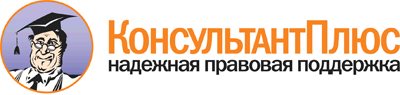 Постановление Совета Министров Республики Беларусь от 14.02.2012 N 146
(ред. от 11.12.2013)
"Об утверждении Положения о досудебном урегулировании споров (разногласий), связанных с осуществлением инвестиций"Документ предоставлен КонсультантПлюс

www.consultant.ru

Дата сохранения: 03.11.2018
 (в ред. постановления Совмина от 11.12.2013 N 1062)Премьер-министр Республики БеларусьМ.Мясникович(в ред. постановления Совмина от 11.12.2013 N 1062)